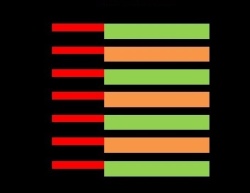 ESP [Extended Strategic Principles]Products and Consultation Services-You may take us on as consultants with the ESP system.-Allow us the opportunity to work for you as your analytics person; again, knowing the system we most know PRODUCES is ESP.-We would send you weekly ESP Reports, Pre-Game and Post-Game (however, not In-Game).-Any variation of consulting for your Head Coach, Offensive Coordinator, Defensive Coordinator and whomever else, on how to apply and work the ESP system and Reports.-Ultimately, the most PRODUCTIVE (including "In-Game", more-so than all-of-the-above and potentially more PRODUCTIVE than 10-15% more wins per season); is the position of Game Management Coordinator or "GMC."  Whereby, in real time, as a coordinator, we are able to relate to the Head Coach on about 10 "Points of Call" during a game; the most PROBABLE and PRODUCTIVE BASIC STRATEGY DECISIONS in accordance with the ESP Pre-Game Report.-Lastly, as an option, we produce a fan-friendly broadcast version of ESP called, “ESP-Moneyball”; and tape an exclusive "chalk talk" video tutorial, or Video Report of what that week's ESP Report data reveals and how that would help an organization’s PRODUCTION.USA ProfessionalNCAA-ESPSportsInternationalNFL-ESPNCAA FootballNTRA-ESPCFL-ESPNBA-ESPNCAA BasketballPGA-ESPEPL-ESPMLB-ESPNASCAR-ESPNHL-ESPMLS-ESP